КАРАР											РЕШЕНИЕО назначении проведения публичных слушаний по проекту планировки и проекту межевания территорииВ целях соблюдения прав населения на обсуждение проекта планировки и проекта межевания территории, в соответствии со ст. 46 Градостроительного кодекса Российской Федерации, ст. 28 Федерального закона от 06.10.2003 № 131-ФЗ «Об общих принципах организации местного самоуправления в Российской Федерации», Уставом сельского поселения Ивановский сельсовет муниципального района Хайбуллинский район Республики Башкортостан, утвержденными Правилами землепользования и застройки, с Постановлением администрации сельского поселения Ивановский сельсовет муниципального района Хайбуллинский район Республики Башкортостан от 20.10.2015 г. № 28А «О подготовке документации по планировке территории для строительства объекта «Волоконно-оптическая линия  передачи (ВОЛП) УС Субханкулово – УС Орск. Строительство. Первый этап», Совет сельского поселения Ивановский сельсовет муниципального района Хайбуллинский район Республики Башкортостан решил:1. Назначить проведение публичных слушаний по проекту планировки и проекту межевания территории для строительства объекта «Волоконно-оптическая линия передачи (ВОЛП) УС Субханкулово – УС Орск. Строительство. Первый этап» на территории сельского поселения Ивановский сельсовет муниципального района Хайбуллинский район Республики Башкортостан на 1 декабря 2015 года в 10:00 часов в актовом зале Администрации муниципального района Хайбуллинский район Республики Башкортостан (с. Акъяр,                     пр. Салавата Юлаева, 45).2. Обеспечить проведение публичных слушаний в соответствии с требованиями Правил землепользования и застройки сельского поселения Ивановский сельсовет муниципального района Хайбуллинский район Республики Башкортостан.3. Направлять письменные предложения жителей сельского поселения Ивановский сельсовет муниципального района Хайбуллинский район по проекту планировки и проекту межевания территории для строительства объекта «Волоконно-оптическая линия передачи (ВОЛП) УС Субханкулово – УС Орск. Строительство. Первый этап» в администрацию сельского поселения Ивановский сельсовет муниципального района Хайбуллинский район по адресу: с. Ивановка, ул. Салавата Юлаева, 5.4. Администрации:1)  Предоставить населению и заинтересованным лицам материалы проекта планировки и проекта межевания территории для строительства объекта «Волоконно-оптическая линия передачи (ВОЛП) УС Субханкулово – УС Орск. Строительство. Первый этап» в рабочие дни для ознакомления.2) С учетом результатов проведения публичных слушаний, обеспечить утверждение проекта планировки и проекта межевания территории для строительства объекта «Волоконно-оптическая линия передачи (ВОЛП) УС Субханкулово – УС Орск. Строительство. Первый этап» в соответствии с действующим законодательством.3) Опубликовать в средствах массовой информации заключения о результатах публичных слушаний в течение 5 рабочих дней со дня проведения публичных слушаний.5. Разместить настоящее решение на официальном сайте администрации сельского поселения Ивановский сельсовет муниципального района Хайбуллинский район Республики Башкортостан в сети Интернет и обнародовать на информационном стенде Администрации.Глава  сельского поселения Ивановский сельсовет муниципального районаХайбулинский район Республики Башкортостан                                                О.А. Андреевс. Ивановка30 октября  2015 года№ Р- 3/15Башkортостан Республикаһының Хәйбулла районы муниципаль районының Ивановка ауыл советы 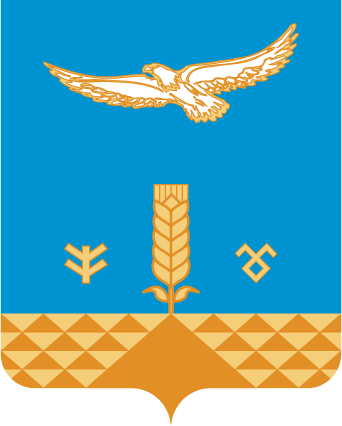 ауыл биләмәһе Советы С.Юлаев урамы, 5, Ивановка ауылы,453811Тел. 8(34758)2-35-47ivanovkasss@mail.ruСовет сельского поселения Ивановский сельсовет муниципального района Хайбуллинский район Республики Башкортостан   453811,село Ивановка, ул.С.Юлаева,5Тел. 8(34758)2-35-47ivanovkasss@mail.ru